r	draft version 3-15-2017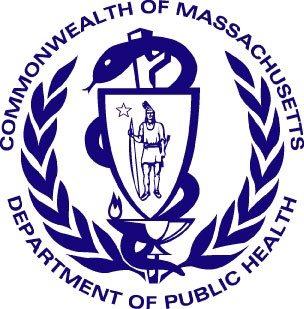 Massachusetts Department of Public Health Determination of NeedAffiliated PartiesApplication Date: 09/06/2023Application Number: BCH-23082514-HEApplicant InformationApplicant Name: The Children's Medical Center CorporationContact Person:    Donna M. CaseyTitle: Senior Vice President, Strategic Business PlanningPhone: 6173552683E-mail: donna.casey@childrens.harvard.edu Affiliated Parties1.9 Affiliated Parties: List all officers, members of the board of directors, trustees, stockholders, partners, and other Persons who have an equity or otherwise controlling interest in the application.Document Ready for FilingWhen document is complete click on "document is ready to file". This will lock in the responses and date and time stamp the form. To make changes to the document un-check the "document is ready to file" box.Edit document then lock file and submit Keep a copy for your records. Click on the "Save" button at the bottom of the page. To submit the application electronically, click on the "E-mail submission to Determination of Need" button.This document is ready to file? YesDate/time Stamp: 08/29/2023 11:30 amE-mail submission to Determination of NeedAdd/ Del RowsName (Last)Name (First)Mailing AddressCityStateAffiliationPosition with affiliated entity (or with Applicant)Stock, shares, or partnershipPercent Equity (numbers only)Convictions or     violationsList other health care facilities affiliated withBusiness relationship with Applicant+/-BerthiaumeDouglas18 Buttonwood DriveAndoverMAThe Children's Hospital CorporationTrustee/Officer0%NoNo+/-BufferdAllan8 Whitney RoadNewtonvilleMAThe Children's Hospital CorporationTrustee0%NoNo+/-ChrchwellKevin14 Baldpate Hill RoadNewton CenterMAThe Children's Hospital CorporationTrustee/Officer0%NoNo+/-FishmanSteven11 Bradford RoadWestonMAThe Children's Hospital CorporationTrustee0%NoNo+/-FleisherGary101 Waban ParkNewtonMAThe Children's Hospital CorporationTrustee0%NoNo+/-HendersonWinston70 Northampton Street, Apt 101RoxburyMAThe Children's Hospital CorporationTrustee0%NoNo+/-HornIvor581 Marion AvePalo AltoCAThe Children's Hospital CorporationTrustee0%NoNo+/-KarpStephen3 Possum RoadWestonMAThe Children's Hospital CorporationTrustee/Officer0%NoNo+/-KrichmarSteve5 Preston CircleAndoverMAThe Children's Hospital CorporationTrustee0%NoNo+/-LangerRobert98 Montvale RoadNewtonMAThe Children's Hospital CorporationTrustee0%NoNo+/-LaussenPeter16 Nash LaneWestonMAThe Children's Hospital CorporationTrustee0%NoNo+/-LeeVivian240 Mercier Street #301New YorkNYThe Children's Hospital CorporationTrustee0%NoNo+/-LodishHarvey120 Seaver Street, Unit C202BrooklineMAThe Children's Hospital CorporationTrustee0%NoNo+/-LovemanGary5 Sabrina Farm RoadWellesleyMAThe Children's Hospital CorporationTrustee0%NoNo+/-MartinRalph202B Allandale RoadChestnut HillMAThe Children's Hospital CorporationTrustee0%NoNo+/-MelendezThomas88 Exeter StreetWest NewtonMAThe Children's Hospital CorporationTrustee0%NoNo+/-PappendickWilliam164 Brattle StreetCambridgeMAThe Children's Hospital CorporationTrustee0%NoNo+/-ProctorMark470 Comonwealth AveNewtonMAThe Children's Hospital CorporationTrustee0%NoNo+/-ReganKathy72 Willow StreetBrooklynNYThe Children's Hospital CorporationTrustee0%NoNo+/-SmithRob35 Cairsbrooke RoadWellesleyMAThe Children's Hospital CorporationTrustee0%NoNo+/-Taunton-RigbyAlison8 Farrar RoadLincolnMAThe Children's Hospital CorporationTrustee0%NoNo+/-WielandLisa16 Elm StreetWellesleyMAThe Children's Hospital CorporationTrustee0%NoNo+/-WoodLaura59 South Cottage RoadBelmontMAThe Children's Hospital CorporationTrustee0%NoNo+/-YoungGregory4 Sundance WayNatickMAThe Children's Hospital CorporationTrustee0%NoNo